УТВЕРЖДАЮ Директор МКУК «МЦБС» городского округа Сокольский 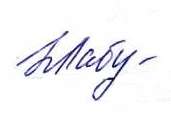 Нижегородской области _________ Н.Н. Лабутина«18» марта 2022 годаПлан работы МКУК «МЦБС» на апрель 2022 года№ п/пНаименование мероприятияДата проведенияОтветственный за организацию и исполнениеМесто проведения«На пути к здоровьюи долголетию» -выставка-обсуждение(к Всемирному дню здоровья) 12+04 – 17.04.2022Беляева Н.Ю.ЦРБим. А.С.ПушкинаЦРБhttps://bibliosokol.ru/https://ok.ru/sokolskayabibliotekahttps://vk.com/public191664300«Волшебные правила здоровья» -беседас элементами игры 6+03.04.2022Манохина И.Н.ДРБЦРДБ https://bibliosokol.ru/https://ok.ru/sokolskayabibliotekahttps://vk.com/mkuk_mcbshttps://vk.com/club195946863«Год культурного наследиянародов России» -тематическая экспозиция(из цикла «Беседа у выставки») 12	04.04.2022Комиссарова Е. Г.ЦРБим. А.С.ПушкинаЦРБhttps://bibliosokol.ru/https://ok.ru/sokolskayabibliotekahttps://vk.com/public191664300«Алексей Маресьев: история подвига» - видео-портрет(к 80-летию подвига советского военного летчика-истребителя А. П. Маресьева) 12+04.04.2022Масарова И.А.ЦРБим. А.С.ПушкинаЦРБhttps://bibliosokol.ru/https://ok.ru/sokolskayabibliotekahttps://vk.com/public191664300«Мое здоровье – основа моей жизни» -онлайн тренинг(к Всемирному дню здоровья) 12+	07.04.2022Большаков Е.А.ЦРБим. А.С.Пушкинаhttps://bibliosokol.ru/https://ok.ru/sokolskayabibliotekahttps://vk.com/public191664300«Коррупция – понятие, виды, ответственность» -информационный дайджест 16+07.04.2022Зимина Г.И.ЦРБим. А.С.ПушкинаЦРБhttps://bibliosokol.ru/https://ok.ru/sokolskayabibliotekahttps://vk.com/public191664300«О поэте говорят стихи» -литературная гостиная (к 85-летию русской поэтессыБеллы Ахмадулиной) 16+10.04.2022Беляева Н.Ю.ЦРБим. А.С.ПушкинаЦРБhttps://bibliosokol.ru/https://ok.ru/sokolskayabibliotekahttps://vk.com/public191664300«По родной земле на гусином крыле…» - заочная экскурсия по городам области 12+10.04.2022Максимова О.А.ДРБЦРДБ https://bibliosokol.ru/https://ok.ru/sokolskayabibliotekahttps://vk.com/mkuk_mcbshttps://vk.com/club195946863«Помолчим у истории,бронзою ставшей: памятники Нижегородской области» -видео-панорама (к Международному дню памятникови исторических мест) 12+11.04.2022Комиссарова Е. Г.ЦРБим. А.С.ПушкинаЦРБhttps://bibliosokol.ru/https://ok.ru/sokolskayabibliotekahttps://vk.com/public191664300«Жизнь – как бесценный дар» -час познания 16+14.04.2022Зимина Г.И.ЦРБим. А.С.ПушкинаСТИСПhttps://bibliosokol.ru/https://ok.ru/sokolskayabibliotekahttps://vk.com/public191664300«Пройдись по историческим местам,и возле памятника в тишине постой!» - литературно-исторический экскурс (к Международному днюпамятников и исторических мест) 12+18.04.2022Масарова И.А.ЦРБим. А.С.ПушкинаСТИСПhttps://bibliosokol.ru/https://ok.ru/sokolskayabibliotekahttps://vk.com/public191664300«Нам в наследство оставлена память» -краеведческий час (к 80-летию окончания битвы за Москву) 12+18.04.2022Комиссарова Е. Г.ЦРБим. А.С.ПушкинаЦРБhttps://bibliosokol.ru/https://ok.ru/sokolskayabibliotekahttps://vk.com/public191664300 «Пикник на обочине» - буктрейлер к фантастической повести братьев Стругацких 12+21.04.2022Большаков Е.А.ЦРБим. А.С.Пушкинаhttps://bibliosokol.ru/https://ok.ru/sokolskayabibliotekahttps://vk.com/public191664300 «Библионочь - 2022» -общероссийская акция 12+22.04.2022Все отделыЦРБhttps://bibliosokol.ru/https://ok.ru/sokolskayabibliotekahttps://vk.com/public191664300«Мы все в ответе за нашу планету» - беседа-диалог 6+23.04.2022Манохина И.Н.ДРБЦРДБ https://bibliosokol.ru/https://ok.ru/sokolskayabibliotekahttps://vk.com/mkuk_mcbshttps://vk.com/club195946863«Зашита природы –гарантия будущего» -информационно-книжная выставка 12+24.04.2022Зимина Г.И.ЦРБим. А.С.ПушкинаЦРБhttps://bibliosokol.ru/https://ok.ru/sokolskayabibliotekahttps://vk.com/public191664300«Добрым людям на загляденье» - познавательный час (о народных промыслахнижегородского края) 12+28.04.2022Комиссарова Е. Г.ЦРБим. А.С.ПушкинаСТИСПhttps://bibliosokol.ru/https://ok.ru/sokolskayabibliotekahttps://vk.com/public191664300«Гончарное искусство» -тематическая заметка(из цикла «Многообразие русских народных промыслов») 12+28.04.2022Масарова И.А. ЦРБим. А.С.Пушкинаhttps://bibliosokol.ru/https://ok.ru/sokolskayabibliotekahttps://vk.com/public191664300«Подвиг неизвестного солдата» -видео-дайджест(к 55-летию открытия Мемориала «Могила неизвестного солдата») 12+29.04.2022Беляева Н.Ю.ЦРБим. А.С.ПушкинаЦРБhttps://bibliosokol.ru/https://ok.ru/sokolskayabibliotekahttps://vk.com/public191664300«Сайки, дрозды и свирелина праздник к нам прилетели» -встреча знакомство с миром птиц 6+30.04.2022Демичева А.А.ДРБЦРДБ https://bibliosokol.ru/https://ok.ru/sokolskayabibliotekahttps://vk.com/mkuk_mcbshttps://vk.com/club195946863